COURSE RMATION SHEET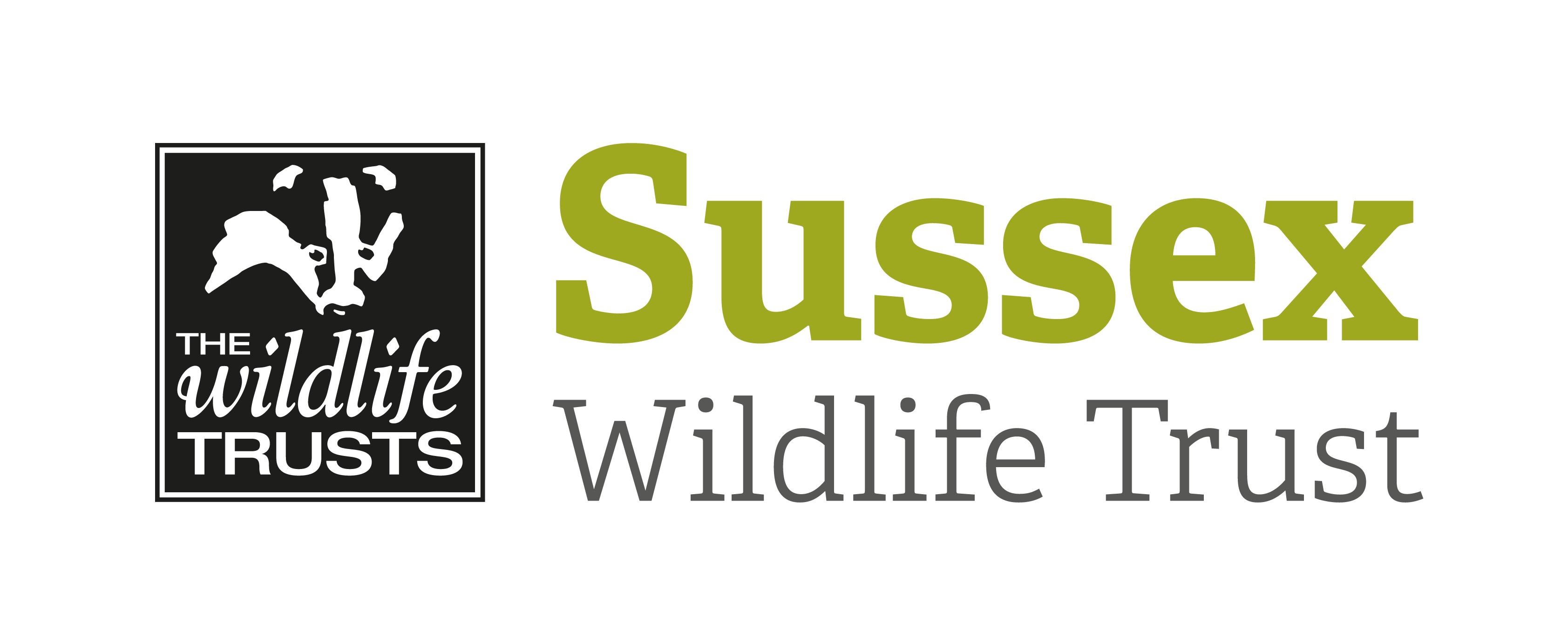 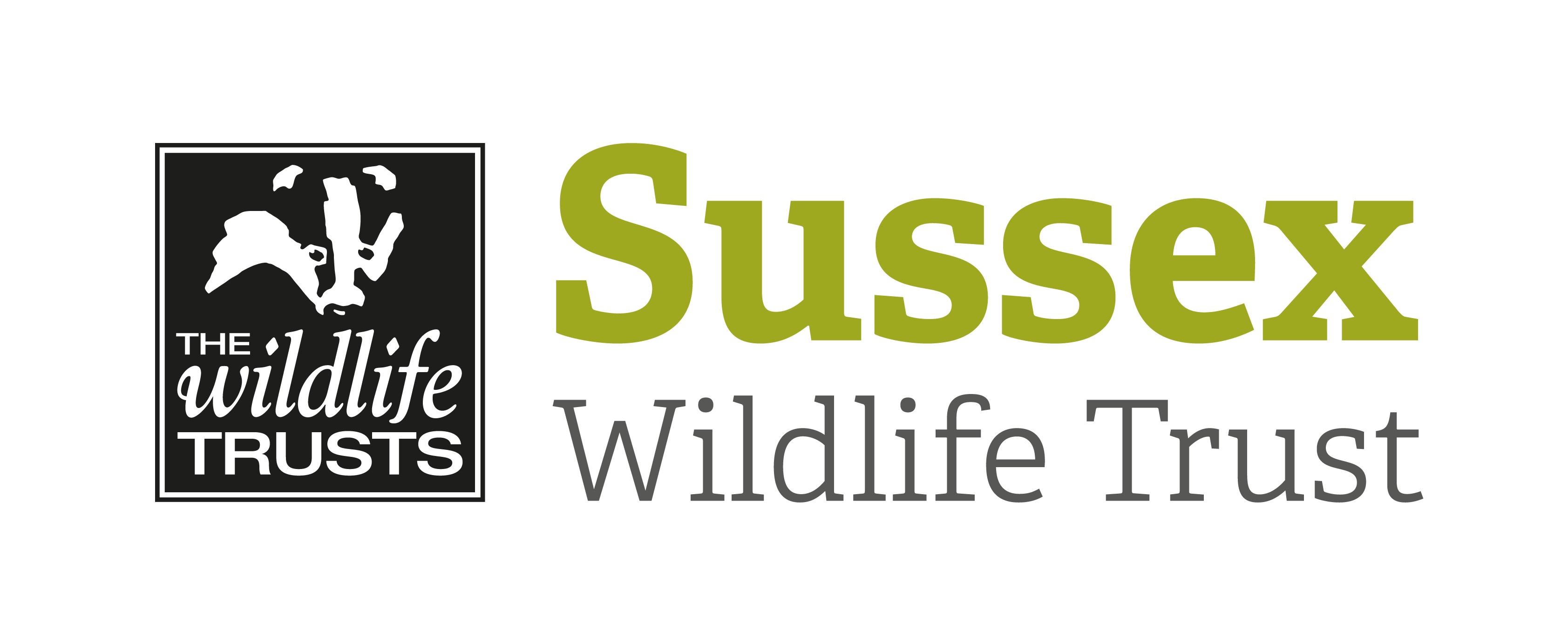 Course Title:  Introduction to the Wildlife of Chalk Downland Course Title:  Introduction to the Wildlife of Chalk Downland Course Title:  Introduction to the Wildlife of Chalk Downland Day/Date/Year:  Saturday 29 June 2019Start Time:   10amStart Time:   10amFinish Time:  4pmFinish Time:  4pmCourse Tutor: Petra Billings CEcol MCIEEMPetra Billings CEcol MCIEEMPetra Billings CEcol MCIEEMCourse description d subjects coveredChalk downland is one of Western Europe’s richest wildlife habitats.  It has up to 40 species of flowering plants per square metre, many of them chalk specialists, and 60% of the UK’s butterflies including iconic ‘blues’ such as the Adonis and Chalk Hill Blues.  In this one day course you’ll all about this species-rich habitat; how it is created and managed and the species that thrive here. After an indoor session the course will be held at the Steyning Downland Scheme, a flagship downland restoration project in the heart of the South Downs National Park.  It aims to provide an introduction to this wonderful place and its wildlife. The indoor session will give you some background on the chalk downland habitat but we’ll be out on the Downs for the greater part of the day, identifying the flowers, butterflies and birds and discussing the ecology and management of this very special site.Chalk downland is one of Western Europe’s richest wildlife habitats.  It has up to 40 species of flowering plants per square metre, many of them chalk specialists, and 60% of the UK’s butterflies including iconic ‘blues’ such as the Adonis and Chalk Hill Blues.  In this one day course you’ll all about this species-rich habitat; how it is created and managed and the species that thrive here. After an indoor session the course will be held at the Steyning Downland Scheme, a flagship downland restoration project in the heart of the South Downs National Park.  It aims to provide an introduction to this wonderful place and its wildlife. The indoor session will give you some background on the chalk downland habitat but we’ll be out on the Downs for the greater part of the day, identifying the flowers, butterflies and birds and discussing the ecology and management of this very special site.Chalk downland is one of Western Europe’s richest wildlife habitats.  It has up to 40 species of flowering plants per square metre, many of them chalk specialists, and 60% of the UK’s butterflies including iconic ‘blues’ such as the Adonis and Chalk Hill Blues.  In this one day course you’ll all about this species-rich habitat; how it is created and managed and the species that thrive here. After an indoor session the course will be held at the Steyning Downland Scheme, a flagship downland restoration project in the heart of the South Downs National Park.  It aims to provide an introduction to this wonderful place and its wildlife. The indoor session will give you some background on the chalk downland habitat but we’ll be out on the Downs for the greater part of the day, identifying the flowers, butterflies and birds and discussing the ecology and management of this very special site.Meeting point / Venue address:The Steyning Centre committee rooms, Fletchers Croft, Steyning, West Sussex, BN44 3XZ.  The Steyning Centre committee rooms, Fletchers Croft, Steyning, West Sussex, BN44 3XZ.  The Steyning Centre committee rooms, Fletchers Croft, Steyning, West Sussex, BN44 3XZ.   sites to be visited:N/AN/AN/AWhat to bring:Bring a packed lunch and suitable outdoor clothing and footwear for the time of year d weather. You may need a hat, water and sunscreen. A wildflower identification guide, camera and binoculars would be useful but not essential.Bring a packed lunch and suitable outdoor clothing and footwear for the time of year d weather. You may need a hat, water and sunscreen. A wildflower identification guide, camera and binoculars would be useful but not essential.Bring a packed lunch and suitable outdoor clothing and footwear for the time of year d weather. You may need a hat, water and sunscreen. A wildflower identification guide, camera and binoculars would be useful but not essential. rmation:  Tea, coffee and biscuits will be provided.  Free car parking is available nearby outside the Church d in the Fletching Croft car park. There are toilet facilities at the Hall. The field visit in the afternoon is unsuitable for wheelchairs.Tea, coffee and biscuits will be provided.  Free car parking is available nearby outside the Church d in the Fletching Croft car park. There are toilet facilities at the Hall. The field visit in the afternoon is unsuitable for wheelchairs.Tea, coffee and biscuits will be provided.  Free car parking is available nearby outside the Church d in the Fletching Croft car park. There are toilet facilities at the Hall. The field visit in the afternoon is unsuitable for wheelchairs.Public Trsport:  Nearest train station: Shoreham bya (~5 miles)Bus No. 2 (Rottingdean to Steyning via Shoreham);  106 (Worthing to Henfield via Steyning)Nearest train station: Shoreham bya (~5 miles)Bus No. 2 (Rottingdean to Steyning via Shoreham);  106 (Worthing to Henfield via Steyning)Nearest train station: Shoreham bya (~5 miles)Bus No. 2 (Rottingdean to Steyning via Shoreham);  106 (Worthing to Henfield via Steyning)Accessibility: We will be out for about 3 hours, ing about  with some steep slopes d uneven nd.  No stiles.We will be out for about 3 hours, ing about  with some steep slopes d uneven nd.  No stiles.We will be out for about 3 hours, ing about  with some steep slopes d uneven nd.  No stiles.